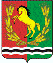   Совет     депутатовмуниципального образования  Алексеевский сельсоветАсекеевского района    Оренбургской областивторого созываР Е Ш Е Н И Е04.06. 2014                                                                         № 127Об утверждении Генерального плана муниципального образования Алексеевский сельсовет Асекеевского района Оренбургской области       На основании статей 12, 132 Конституции Российской Федерации, статьи 23 и части 13 статьи 24 Градостроительного кодекса Российской Федерации, статьи 35  Федерального закона от 6 октября . N 131-ФЗ «Об общих принципах организации местного самоуправления в Российской Федерации", части 10 статьи 14 Закона Оренбургской области от 16.03.2007 № 1037/233-ІΥ-ОЗ «О градостроительной деятельности на территории Оренбургской области, протокола публичных слушаний «О рассмотрении проекта генерального плана муниципального образования Алексеевский сельсовет от 06.05.2014 года и постановления муниципального образования Алексеевский сельсовет от  29.05.2014 № 12-п «Об утверждении заключения о результатах публичных слушаний по рассмотрению проекта генерального плана муниципального образования Алексеевский сельсовет», согласования Правительства Оренбургской области, и руководствуясь   Уставом муниципального образования Алексеевский сельсовет Совет депутатов муниципального образования Алексеевский сельсовет решил:	Утвердить Генеральный план муниципального образования Алексеевский сельсовет Асекеевского района Оренбургской области в составе материалов согласно приложению (не прилагается)Установить, что настоящее решение вступает в силу после опубликования.Возложить контроль за исполнением настоящего решения на председателя постоянной депутатской комиссии Совета депутатов по социальным вопросам Сидорова В,А..Глава муниципального образования                                                                                               С.А.Курочкин